ЧЕРКАСЬКА ОБЛАСНА РАДАГОЛОВАР О З П О Р Я Д Ж Е Н Н Я18.08.2021                                                                                      № 321-рПро нагородження Почесноюграмотою Черкаської обласної радиВідповідно до статті 56 Закону України «Про місцеве самоврядування
в Україні», рішення обласної ради від 25.03.2016 № 4-32/VІІ «Про Почесну грамоту Черкаської обласної ради» (зі змінами):1. Нагородити Почесною грамотою Черкаської обласної ради:за сумлінну працю у галузі охорони здоров’я, професійну майстерність направлену на збереження здоров’я населення територіальної громади, відданість своїй справі та з нагоди 30-ї річниці незалежності України:2. Контроль за виконанням розпорядження покласти на заступника керуючого справами виконавчого апарату, начальника загального відділу ГОРНУ Н. В. та управління юридичного забезпечення та роботи з персоналом виконавчого апарату обласної ради.Заступник голови	С. ЛІСОВИЙКУЖИЛЬАнну Сергіївну–лікаря загальної практики сімейної медицини Михайлівської територіальної громади.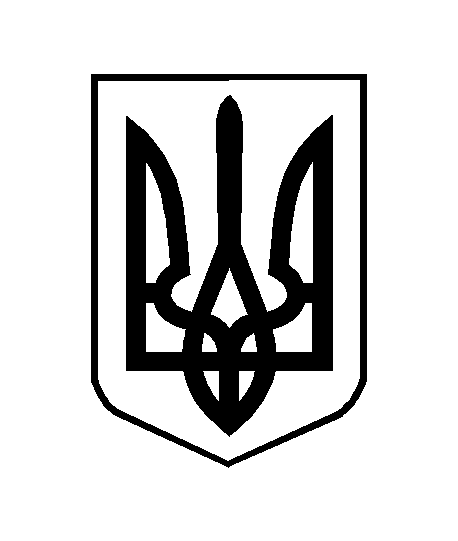 